This form should be used for either an elective or a compulsory course being proposed and curricula development processes for an undergraduate curriculum at Çankaya University, Faculty of Engineering. Please fill in the form completely and submit the printed copy containing the approval of the Department Chair to the Dean's Office, and mail its electronic copy to kiper@cankaya.edu.tr. Upon the receipt of both copies, the printed copy will be forwarded to the Faculty Academic Board for approval. Incomplete forms will be returned to the Department. The approved form is finally sent to the President’s office for approval by the Senate.Part I.  Basic Course InformationPart II.  Detailed Course InformationTotal Workloads are calculated automatically by formulas. To update all the formulas in the document first press CTRL+A and then press F9.Contribution Scale to a Qualification: 0-None, 1-Little, 2-Medium, 3-Considerable, 4-LargestPart III New Course Proposal InformationState only if it is a new coursePart IV Approval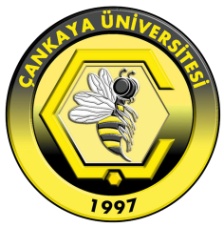 ÇANKAYA UNIVERSITYFaculty of EngineeringCourse Definition FormDepartment NameCIVIL EngineeringCIVIL EngineeringCIVIL EngineeringCIVIL EngineeringDept. Numeric CodeDept. Numeric CodeCourse CodeNumber of Weekly Lecture HoursNumber of Weekly Lab/Tutorial HoursNumber of Credit HoursCourse Web Sitehttp://ce451.cankaya.edu.trhttp://ce451.cankaya.edu.trhttp://ce451.cankaya.edu.trhttp://ce451.cankaya.edu.trECTS CreditECTS CreditCourse NameThis information will appear in the printed catalogs and on the web online catalog.Course NameThis information will appear in the printed catalogs and on the web online catalog.English NameTraffic Engineering and ManagementTurkish NameTrafik Mühendisliği ve YönetimiCourse Description Provide a brief overview of what is covered during the semester. This information will appear in the printed catalogs and on the web online catalog. Maximum 60 words.•Introduction to fundamentals of urban and rural traffic engineering, including data collection, analysis, and design focusing rural traffic operations.• Traffic engineering studies, traffic control devices, capacity and level of service analysis of freeways and urban streets.Prerequisites(if any)Give course codes and check all that are applicable.1st2nd2nd2nd3rd3rd4thPrerequisites(if any)Give course codes and check all that are applicable.Prerequisites(if any)Give course codes and check all that are applicable.Consent of the InstructorConsent of the InstructorConsent of the InstructorSenior StandingGive others, if any. Give others, if any. Give others, if any. Co-requisites(if any)1st2nd2nd2nd3rd4th4thCo-requisites(if any)Course TypeCheck all that are applicableMust course for dept.Must course for other dept.(s)Elective course for dept.Elective course for other dept.(s)Must course for dept.Must course for other dept.(s)Elective course for dept.Elective course for other dept.(s)Must course for dept.Must course for other dept.(s)Elective course for dept.Elective course for other dept.(s)Must course for dept.Must course for other dept.(s)Elective course for dept.Elective course for other dept.(s)Must course for dept.Must course for other dept.(s)Elective course for dept.Elective course for other dept.(s)Must course for dept.Must course for other dept.(s)Elective course for dept.Elective course for other dept.(s)Must course for dept.Must course for other dept.(s)Elective course for dept.Elective course for other dept.(s)Course ClassificationGive the appropriate percentages for each category.Course ClassificationGive the appropriate percentages for each category.Course ClassificationGive the appropriate percentages for each category.Course ClassificationGive the appropriate percentages for each category.Course ClassificationGive the appropriate percentages for each category.Course ClassificationGive the appropriate percentages for each category.CategoryMathematics & Natural SciencesEngineering SciencesEngineering DesignGeneral EducationOtherPercentage205030--Course Objectives Explain the aims of the course. Maximum 100 words.• The objective of this course is to introduce students to traffic engineering fundamentals for highways and freeways. Emphasis is on the safe and efficient managements of operations of roadway segments especially focused in intersections.Learning Outcomes Explain the learning outcomes of the course. Maximum 10 items.1. To be able to collect traffic flow data2. To be able to calculate the characteristics of traffic flow elements3. To be able to analyze a transportation facility (road segment, intersection etc.) from different points of view4. To be able to interpret the problems of a highway segment/intersection5. To be able to report and present the related calculations and discussionsTextbook(s) List the textbook(s), if any, and other related main course materials.Textbook(s) List the textbook(s), if any, and other related main course materials.Textbook(s) List the textbook(s), if any, and other related main course materials.Textbook(s) List the textbook(s), if any, and other related main course materials.Textbook(s) List the textbook(s), if any, and other related main course materials.Author(s)TitlePublisherPublication YearISBNTransportation Research BoardHighway capacity manualTransportation Research Board (TRB)2000978-0309067461Reference Books List the reference books as supplementary materials, if any.Reference Books List the reference books as supplementary materials, if any.Reference Books List the reference books as supplementary materials, if any.Reference Books List the reference books as supplementary materials, if any.Reference Books List the reference books as supplementary materials, if any.Author(s)TitlePublisherPublication YearISBNRoess, R.P., Prassas, E.S. and McShaneTraffic engineeringPearson2010978-0136135739Smith, Wilbur S  |  Hurd, FrederickPrinciples of highway engineering and traffic analysis ‎John Wiley & Sons2020978-1118120149Teaching Policy Explain how you will organize the course (lectures, laboratories, tutorials, studio work, seminars, etc.)3 hours of lectures will be held each week. Laboratory/Studio Work Give the number of laboratory/studio hours required per week, if any, to do supervised laboratory/studio work, and list the names of the laboratories/studios in which these sessions will be conducted.NoneComputer Usage Briefly describe the computer usage and the hardware/software requirements in the course.Students shall be frequently advised and encouraged to prepare their homework using the computer.Course Outline List the topics covered within each week.Course Outline List the topics covered within each week.WeekTopic(s)1Introduction To Traffic Engineering2Traffic Stream Characteristics3Relationships Among Flow Rate, Speed, and Density4Relationships Among Flow Rate, Speed, and Density5Capacity and Level-of-Service Analysis   6Capacity and Level-of-Service Analysis7Capacity and Level-of-Service Analysis for Freeways8Capacity and Level-of-Service Analysis for Freeways9Intersections10Intersections11Traffic Signal Design12Traffic Signal Design13Intelligent Transportation Systems (ITS)14Intelligent Transportation Systems (ITS)Grading Policy List the assessment tools and their percentages that may give an idea about their relative importance to the end-of-semester grade.Grading Policy List the assessment tools and their percentages that may give an idea about their relative importance to the end-of-semester grade.Grading Policy List the assessment tools and their percentages that may give an idea about their relative importance to the end-of-semester grade.Grading Policy List the assessment tools and their percentages that may give an idea about their relative importance to the end-of-semester grade.Grading Policy List the assessment tools and their percentages that may give an idea about their relative importance to the end-of-semester grade.Grading Policy List the assessment tools and their percentages that may give an idea about their relative importance to the end-of-semester grade.Grading Policy List the assessment tools and their percentages that may give an idea about their relative importance to the end-of-semester grade.Grading Policy List the assessment tools and their percentages that may give an idea about their relative importance to the end-of-semester grade.Grading Policy List the assessment tools and their percentages that may give an idea about their relative importance to the end-of-semester grade.Assessment ToolQuantityPercentageAssessment ToolQuantityPercentageAssessment ToolQuantityPercentageHomework110Case StudyAttendanceQuizLab Work:Field StudyMidterm Exam140Class ParticipationProjectTerm PaperOral Presentation110Final Exam140Program Qualifications vs. Learning OutcomesConsider the below program qualifications determined in terms of learning outcomes of all the courses in the curriculum and capabilities. Look at the learning outcomes of this course given above. Relate these two using the Likert Scale by marking with X in one of the five choices at the right.Program Qualifications vs. Learning OutcomesConsider the below program qualifications determined in terms of learning outcomes of all the courses in the curriculum and capabilities. Look at the learning outcomes of this course given above. Relate these two using the Likert Scale by marking with X in one of the five choices at the right.Program Qualifications vs. Learning OutcomesConsider the below program qualifications determined in terms of learning outcomes of all the courses in the curriculum and capabilities. Look at the learning outcomes of this course given above. Relate these two using the Likert Scale by marking with X in one of the five choices at the right.Program Qualifications vs. Learning OutcomesConsider the below program qualifications determined in terms of learning outcomes of all the courses in the curriculum and capabilities. Look at the learning outcomes of this course given above. Relate these two using the Likert Scale by marking with X in one of the five choices at the right.Program Qualifications vs. Learning OutcomesConsider the below program qualifications determined in terms of learning outcomes of all the courses in the curriculum and capabilities. Look at the learning outcomes of this course given above. Relate these two using the Likert Scale by marking with X in one of the five choices at the right.Program Qualifications vs. Learning OutcomesConsider the below program qualifications determined in terms of learning outcomes of all the courses in the curriculum and capabilities. Look at the learning outcomes of this course given above. Relate these two using the Likert Scale by marking with X in one of the five choices at the right.Program Qualifications vs. Learning OutcomesConsider the below program qualifications determined in terms of learning outcomes of all the courses in the curriculum and capabilities. Look at the learning outcomes of this course given above. Relate these two using the Likert Scale by marking with X in one of the five choices at the right.NoProgram QualificationsContributionContributionContributionContributionContributionNoProgram Qualifications012341Adequate knowledge in mathematics, science and engineering subjects pertaining to civil engineering; ability to use theoretical and applied information in these areas to model and solve engineering problems.X2Ability to identify, formulate and solve complex engineering problems; ability to select and apply appropriate analysis and modeling methods for the purpose.X3Ability to design a complex system, process, product under realistic constraints and conditions in such a way as to meet the requirements; ability to apply modern design methods for the purpose.X4Ability to select and use modern techniques and tools necessary for the analysis and solution of complex problems encountered in civil engineering practice; ability to use information technologies effectively.X5Ability to design and conduct experiments, gather data, analyze and interpret results for the study of complex engineering problems or discipline-specific research topics.X6Ability to work effectively in intra-disciplinary and multi-disciplinary teams; individual working skills.X7Ability to communicate effectively in verbal and in writing; knowledge of at least one foreign language; ability to write effective reports and understand written reports, to prepare design and production reports, to make effective presentations, to give and receive clear and understandable instructions.X8Awareness of the necessity of lifelong learning; ability to access information, to follow developments in science and technology, and to keep continuously self-improved.X9Knowledge of ethical principles, professional and ethical responsibility, and standards used in engineering practices.X10Knowledge of business practices such as project management, risk management and change management; awareness of entrepreneurship, innovation; information about sustainable development.X11Information about the effects of engineering practices on health, environment and safety in global and social dimensions and contemporary issues in the field of engineering; awareness of the legal consequences of engineering solutions.XIs the new course replacing a former course in the curriculum?Is the new course replacing a former course in the curriculum?Is the new course replacing a former course in the curriculum?Is the new course replacing a former course in the curriculum?YesNoFormer Course’s CodeFormer Course’s CodeFormer Course’s CodeFormer Course’s CodeFormer Course’s NameFormer Course’s NameIs the new course replacing a former course in the curriculum?Is the new course replacing a former course in the curriculum?Is the new course replacing a former course in the curriculum?Is the new course replacing a former course in the curriculum?YesNoIs there any similar course which has content overlap with other courses offered by the university?Is there any similar course which has content overlap with other courses offered by the university?Is there any similar course which has content overlap with other courses offered by the university?Is there any similar course which has content overlap with other courses offered by the university?YesNoMost Similar Course’s CodeMost Similar Course’s CodeMost Similar Course’s CodeMost Similar Course’s CodeMost Similar Course’s NameMost Similar Course’s NameIs there any similar course which has content overlap with other courses offered by the university?Is there any similar course which has content overlap with other courses offered by the university?Is there any similar course which has content overlap with other courses offered by the university?Is there any similar course which has content overlap with other courses offered by the university?YesNoFrequency of Offerings Check all semesters that the course is planned to be offered.Frequency of Offerings Check all semesters that the course is planned to be offered.Frequency of Offerings Check all semesters that the course is planned to be offered.Frequency of Offerings Check all semesters that the course is planned to be offered. Fall           Spring          Summer Fall           Spring          Summer Fall           Spring          Summer Fall           Spring          Summer Fall           Spring          Summer Fall           Spring          Summer Fall           Spring          Summer Fall           Spring          SummerFirst OfferingAcademic YearAcademic YearSemesterSemester Fall           Spring Fall           Spring Fall           SpringMaximum Class Size ProposedMaximum Class Size ProposedStudent Quota for Other DepartmentsStudent Quota for Other DepartmentsStudent Quota for Other DepartmentsStudent Quota for Other DepartmentsApproximate Number of Students Expected to Take the CourseApproximate Number of Students Expected to Take the CourseApproximate Number of Students Expected to Take the CourseJustification for the proposalMaximum 80 wordsJustification for the proposalMaximum 80 wordsJustification for the proposalMaximum 80 wordsJustification for the proposalMaximum 80 wordsJustification for the proposalMaximum 80 wordsJustification for the proposalMaximum 80 wordsJustification for the proposalMaximum 80 wordsJustification for the proposalMaximum 80 wordsJustification for the proposalMaximum 80 wordsJustification for the proposalMaximum 80 wordsJustification for the proposalMaximum 80 wordsJustification for the proposalMaximum 80 wordsTraffic Engineering and management of the traffic running especially in rural roadway network are being very crucial task for safe and fast transportation under the pressure of growing population and car ownership in metropolitan and peripheral areas in Turkey. The fundamentals of traffic engineering should be taught to the students to give them a formation to be able to design traffic flows and management of the urban land transportation systems.Traffic Engineering and management of the traffic running especially in rural roadway network are being very crucial task for safe and fast transportation under the pressure of growing population and car ownership in metropolitan and peripheral areas in Turkey. The fundamentals of traffic engineering should be taught to the students to give them a formation to be able to design traffic flows and management of the urban land transportation systems.Traffic Engineering and management of the traffic running especially in rural roadway network are being very crucial task for safe and fast transportation under the pressure of growing population and car ownership in metropolitan and peripheral areas in Turkey. The fundamentals of traffic engineering should be taught to the students to give them a formation to be able to design traffic flows and management of the urban land transportation systems.Traffic Engineering and management of the traffic running especially in rural roadway network are being very crucial task for safe and fast transportation under the pressure of growing population and car ownership in metropolitan and peripheral areas in Turkey. The fundamentals of traffic engineering should be taught to the students to give them a formation to be able to design traffic flows and management of the urban land transportation systems.Traffic Engineering and management of the traffic running especially in rural roadway network are being very crucial task for safe and fast transportation under the pressure of growing population and car ownership in metropolitan and peripheral areas in Turkey. The fundamentals of traffic engineering should be taught to the students to give them a formation to be able to design traffic flows and management of the urban land transportation systems.Traffic Engineering and management of the traffic running especially in rural roadway network are being very crucial task for safe and fast transportation under the pressure of growing population and car ownership in metropolitan and peripheral areas in Turkey. The fundamentals of traffic engineering should be taught to the students to give them a formation to be able to design traffic flows and management of the urban land transportation systems.Traffic Engineering and management of the traffic running especially in rural roadway network are being very crucial task for safe and fast transportation under the pressure of growing population and car ownership in metropolitan and peripheral areas in Turkey. The fundamentals of traffic engineering should be taught to the students to give them a formation to be able to design traffic flows and management of the urban land transportation systems.Traffic Engineering and management of the traffic running especially in rural roadway network are being very crucial task for safe and fast transportation under the pressure of growing population and car ownership in metropolitan and peripheral areas in Turkey. The fundamentals of traffic engineering should be taught to the students to give them a formation to be able to design traffic flows and management of the urban land transportation systems.Traffic Engineering and management of the traffic running especially in rural roadway network are being very crucial task for safe and fast transportation under the pressure of growing population and car ownership in metropolitan and peripheral areas in Turkey. The fundamentals of traffic engineering should be taught to the students to give them a formation to be able to design traffic flows and management of the urban land transportation systems.Traffic Engineering and management of the traffic running especially in rural roadway network are being very crucial task for safe and fast transportation under the pressure of growing population and car ownership in metropolitan and peripheral areas in Turkey. The fundamentals of traffic engineering should be taught to the students to give them a formation to be able to design traffic flows and management of the urban land transportation systems.Traffic Engineering and management of the traffic running especially in rural roadway network are being very crucial task for safe and fast transportation under the pressure of growing population and car ownership in metropolitan and peripheral areas in Turkey. The fundamentals of traffic engineering should be taught to the students to give them a formation to be able to design traffic flows and management of the urban land transportation systems.Traffic Engineering and management of the traffic running especially in rural roadway network are being very crucial task for safe and fast transportation under the pressure of growing population and car ownership in metropolitan and peripheral areas in Turkey. The fundamentals of traffic engineering should be taught to the students to give them a formation to be able to design traffic flows and management of the urban land transportation systems.Proposed byFaculty MemberGive the Academic Title first.SignatureDateProposed byDr. Öğr. Üyesi Ali Abdulhussein Abdulridha AL MUSAWI06.06.2022Proposed byProposed byDepartmental Board Meeting DateMeeting NumberDecision NumberDepartment ChairProf. Dr. Mustafa GÖĞÜŞSignatureDateFaculty Academic Board Meeting DateMeeting NumberDecision NumberDeanProf. Dr. Sıtkı Kemal İderSignatureDateSenateMeeting DateMeeting NumberDecision Number